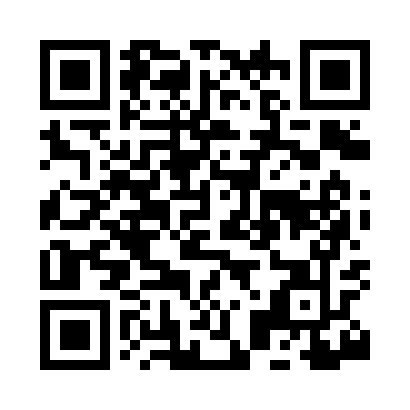 Prayer times for Renson, Alabama, USAMon 1 Jul 2024 - Wed 31 Jul 2024High Latitude Method: Angle Based RulePrayer Calculation Method: Islamic Society of North AmericaAsar Calculation Method: ShafiPrayer times provided by https://www.salahtimes.comDateDayFajrSunriseDhuhrAsrMaghribIsha1Mon4:285:4812:534:337:589:182Tue4:295:4912:534:337:589:183Wed4:295:4912:544:337:589:184Thu4:305:4912:544:337:589:185Fri4:305:5012:544:337:589:176Sat4:315:5012:544:347:589:177Sun4:315:5112:544:347:579:178Mon4:325:5112:544:347:579:169Tue4:335:5212:554:347:579:1610Wed4:335:5212:554:347:579:1611Thu4:345:5312:554:347:569:1512Fri4:355:5312:554:357:569:1513Sat4:365:5412:554:357:569:1414Sun4:365:5512:554:357:559:1415Mon4:375:5512:554:357:559:1316Tue4:385:5612:554:357:559:1217Wed4:395:5612:554:357:549:1218Thu4:395:5712:554:357:549:1119Fri4:405:5812:564:357:539:1020Sat4:415:5812:564:357:539:1021Sun4:425:5912:564:357:529:0922Mon4:435:5912:564:357:529:0823Tue4:436:0012:564:357:519:0724Wed4:446:0112:564:367:509:0725Thu4:456:0112:564:367:509:0626Fri4:466:0212:564:357:499:0527Sat4:476:0312:564:357:489:0428Sun4:486:0312:564:357:489:0329Mon4:486:0412:564:357:479:0230Tue4:496:0412:564:357:469:0131Wed4:506:0512:564:357:469:00